Общественный представитель Уполномоченного  по защите прав предпринимателей в Карталинском муниципальном районе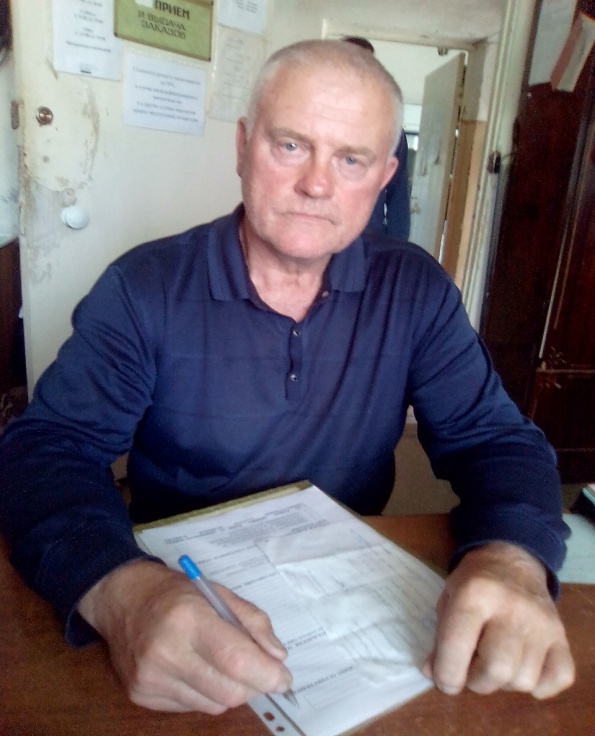 Павлов Борис Сергеевич; руководитель ООО «Рембытмашприбор»Местонахождение: г. Карталы, ул. Зои Космодемьянской 2 /32А;Телефон: 8(35133)2-03-23, 7-29-36, сот. 8-908-587-88-92Режим работы: понедельник-пятница с 9:00-17:00Электронная почта Rbmp2011@mail.ru